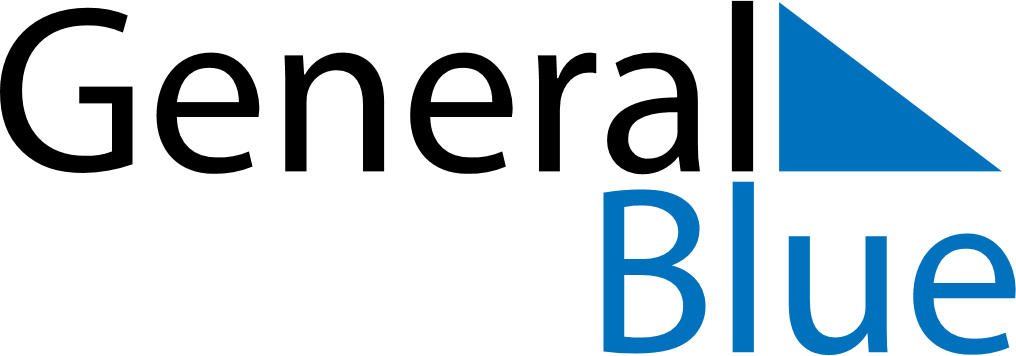 June 2024June 2024June 2024June 2024June 2024June 2024June 2024Jesus Maria, Lima region, PeruJesus Maria, Lima region, PeruJesus Maria, Lima region, PeruJesus Maria, Lima region, PeruJesus Maria, Lima region, PeruJesus Maria, Lima region, PeruJesus Maria, Lima region, PeruSundayMondayMondayTuesdayWednesdayThursdayFridaySaturday1Sunrise: 6:22 AMSunset: 5:49 PMDaylight: 11 hours and 27 minutes.23345678Sunrise: 6:22 AMSunset: 5:49 PMDaylight: 11 hours and 27 minutes.Sunrise: 6:22 AMSunset: 5:49 PMDaylight: 11 hours and 27 minutes.Sunrise: 6:22 AMSunset: 5:49 PMDaylight: 11 hours and 27 minutes.Sunrise: 6:23 AMSunset: 5:49 PMDaylight: 11 hours and 26 minutes.Sunrise: 6:23 AMSunset: 5:50 PMDaylight: 11 hours and 26 minutes.Sunrise: 6:23 AMSunset: 5:50 PMDaylight: 11 hours and 26 minutes.Sunrise: 6:23 AMSunset: 5:50 PMDaylight: 11 hours and 26 minutes.Sunrise: 6:24 AMSunset: 5:50 PMDaylight: 11 hours and 26 minutes.910101112131415Sunrise: 6:24 AMSunset: 5:50 PMDaylight: 11 hours and 25 minutes.Sunrise: 6:24 AMSunset: 5:50 PMDaylight: 11 hours and 25 minutes.Sunrise: 6:24 AMSunset: 5:50 PMDaylight: 11 hours and 25 minutes.Sunrise: 6:25 AMSunset: 5:50 PMDaylight: 11 hours and 25 minutes.Sunrise: 6:25 AMSunset: 5:50 PMDaylight: 11 hours and 25 minutes.Sunrise: 6:25 AMSunset: 5:50 PMDaylight: 11 hours and 25 minutes.Sunrise: 6:25 AMSunset: 5:51 PMDaylight: 11 hours and 25 minutes.Sunrise: 6:26 AMSunset: 5:51 PMDaylight: 11 hours and 25 minutes.1617171819202122Sunrise: 6:26 AMSunset: 5:51 PMDaylight: 11 hours and 25 minutes.Sunrise: 6:26 AMSunset: 5:51 PMDaylight: 11 hours and 25 minutes.Sunrise: 6:26 AMSunset: 5:51 PMDaylight: 11 hours and 25 minutes.Sunrise: 6:26 AMSunset: 5:51 PMDaylight: 11 hours and 24 minutes.Sunrise: 6:27 AMSunset: 5:52 PMDaylight: 11 hours and 24 minutes.Sunrise: 6:27 AMSunset: 5:52 PMDaylight: 11 hours and 24 minutes.Sunrise: 6:27 AMSunset: 5:52 PMDaylight: 11 hours and 24 minutes.Sunrise: 6:27 AMSunset: 5:52 PMDaylight: 11 hours and 24 minutes.2324242526272829Sunrise: 6:27 AMSunset: 5:52 PMDaylight: 11 hours and 24 minutes.Sunrise: 6:28 AMSunset: 5:53 PMDaylight: 11 hours and 24 minutes.Sunrise: 6:28 AMSunset: 5:53 PMDaylight: 11 hours and 24 minutes.Sunrise: 6:28 AMSunset: 5:53 PMDaylight: 11 hours and 25 minutes.Sunrise: 6:28 AMSunset: 5:53 PMDaylight: 11 hours and 25 minutes.Sunrise: 6:28 AMSunset: 5:53 PMDaylight: 11 hours and 25 minutes.Sunrise: 6:28 AMSunset: 5:54 PMDaylight: 11 hours and 25 minutes.Sunrise: 6:29 AMSunset: 5:54 PMDaylight: 11 hours and 25 minutes.30Sunrise: 6:29 AMSunset: 5:54 PMDaylight: 11 hours and 25 minutes.